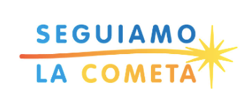 SEGUIAMO LA COMETAL’impegno di Lottomatica per la Scuola Oliver Twist di CometaRiportiamo le lancette dell’orologio al 1986, anno in cui a Como prende il via un’esperienza di accoglienza che, con gli anni, si trasforma in una vera e propria rete di sostegno per famiglie e giovani in difficoltà. Una “rete” di supporto a cui, nel tempo, iniziano ad affiancarsi attività di supporto allo studio, ricreative e sportive, trasformando un luogo in un vero e proprio spazio di unione e condivisione. Oggi, Cometa, rappresenta un’eccellenza e un punto di riferimento per centinaia di bambini, ragazzi, tutor, volontari e professionisti che hanno la possibilità di crescere e studiare insieme, anche affrontando e superando situazioni difficili, per costruire insieme un futuro migliore per tutti.Fiore all’occhiello di Cometa è la Scuola Oliver Twist, che offre corsi quadriennali di istruzione e formazione professionale (legno-arredo, tessile, servizio in sala e bar), e percorsi educativi sperimentali di recupero della scolarità. L’attenzione alla persona è il criterio che guida la costruzione di un percorso educativo e di formazione personalizzato, per sostenerla nelle varie fasi di apprendimento, fino al tirocinio e stage, grazie all’affiancamento di tutor specializzati. Nella scuola si apprende attraverso l’esperienza e con passione perché ciascuno scopra la propria eccellenza e diventi se stesso insieme a tutti gli altri.Un percorso studiato anche per combattere la dispersione scolastica, che consente al 75% degli studenti della Scuola Oliver Twist di trovare un’occupazione entro sette mesi dalla fine della scuola.Dalla condivisione di Lottomatica con Cometa dell’impegno per il futuro delle nuove generazioni, l’inclusione sociale e l’inserimento nel mondo del lavoro nasce il progetto di Lottomatica Seguiamo la Cometa. L’azienda si impegna a essere al fianco della Scuola Oliver Twist per i prossimi tre anni, supportando i suoi ragazzi durante l’intero ciclo formativo fino alla fase cruciale dell’inserimento nel mondo del lavoro e i suoi tutor nel loro percorso professionale all’interno della scuola.Tra le attività, Lottomatica sosterrà programmi di mentorship per gli studenti e corsi per l’acquisizione di soft skills, quali ad esempio la gestione del colloquio e delle relazioni interpersonali, utili per l’inserimento nel mondo del lavoro, e contribuirà alla divulgazione a livello nazionale del metodo didattico induttivo della scuola attraverso la formazione dei docenti anche con una piattaforma di e-learning.Per ulteriori informazioniUfficio stampa LottomaticaSabina De Mauroemail: sabina.demauro@IGT.com; mobile : 3351997723